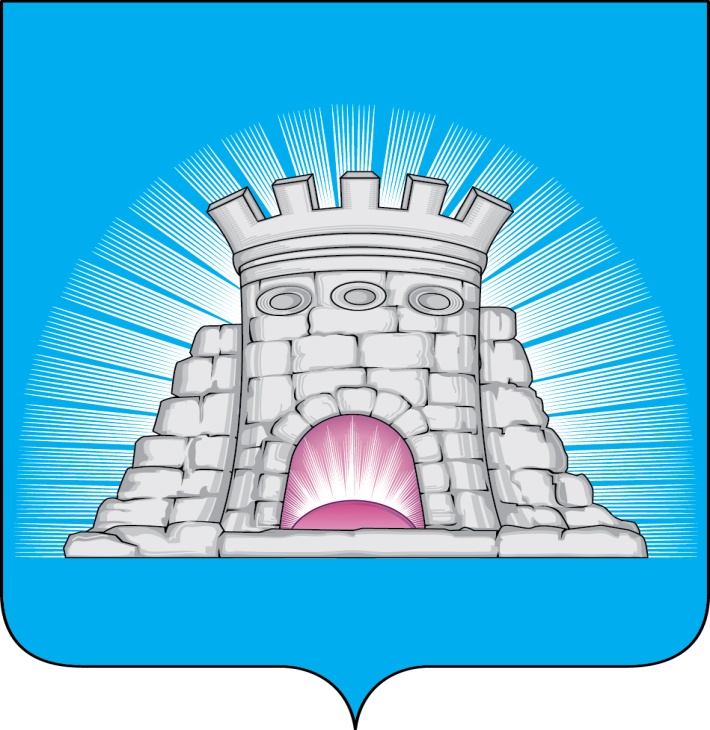 РАСПОРЯЖЕНИЕ  06.02.2024          № 30г.Зарайск                          О внесении изменений в распоряжение главы городского                           округа Зарайск Московской области от 13.01.2021 № 4                         «Об утверждении конкурсной комиссии по отбору                          проектов инициативного бюджетирования на территории                          городского округа Зарайск Московской области»В связи с кадровыми изменениями:       1. Внести в распоряжение главы городского округа Зарайск Московской области от 13.01.2021 № 4 «Об утверждении конкурсной комиссии по отбору проектов инициативного бюджетирования на территории городского округа Зарайск Московской области» (далее – Распоряжение)  следующие изменения: - изложить прилагаемый к Распоряжению состав конкурсной комиссии по отбору проектов инициативного бюджетирования на территории городского округа Зарайск Московской области в новой редакции (прилагается).2. Службе по взаимодействию со СМИ администрации городского округа Зарайск обеспечить размещение настоящего распоряжения на официальном сайте администрации городского округа Зарайск Московской области в сети «Интернет» (https://zarrayon.ru/).Глава городского округа  В.А. Петрущенко    ВерноНачальник службы делопроизводства  Л.Б. Ивлева06.02.2024 Разослано: в дело, Гулькиной Р.Д., юридический отдел, СВ со СМИ, членам                                                   комиссии, прокуратуре.М.С. Орлова8 496 66 2-41-90                                                                                       006108  									Приложение 								                            	к распоряжению главы 									         городского округа Зарайск 							             от 06.02.2024 № 30СОСТАВконкурсной комиссии по отбору проектов инициативного бюджетирования на территории городского округа Зарайск Московской области(далее – Конкурсная комиссия)1. Гулькина Р.Д. – заместитель главы администрации городского округа Зарайск (председатель Конкурсной комиссии).2. Простоквашин А.А. – заместитель главы администрации городского округа Зарайск (заместитель председателя Конкурсной комиссии).3. Орлова М.С. – старший эксперт службы делопроизводства администрации городского округа Зарайск (секретарь Конкурсной комиссии).Члены Конкурсной комиссии:4. Архипова Ю.Е. – начальник юридического отдела администрации городского округа Зарайск;5. Кострикина Т.Д. – начальник службы по взаимодействию со СМИ администрации городского округа Зарайск;6. Рапцун Р.И. – член постоянной депутатской комиссии по развитию промышленности и сельского хозяйства, строительству, транспорту и связи Совета депутатов городского округа Зарайск Московской области (по согласованию);7. Толиашвили Д.А. – член Общественной палаты городского округа Зарайск Московской области (по согласованию);8. Зудина Т.А. – начальник финансового управления администрации городского округа Зарайск;9. Шолохов А.В. – заместитель главы администрации городского округа Зарайск.